Подача заявки на прохождение обучения через портал «Работа в России»В целях прохождения профессионального обучения или получения дополнительного профессионального образования в рамках федерального проекта «Содействие занятости» национального проекта «Демография» отдельные категории граждан подают заявку на прохождение обучения через портал «Работа в России» (https://redesign.trudvsem.ru (сайт с новым дизайном)):– граждане, ищущие работу, в том числе  работающие,  и обратившиеся в органы службы занятости, включая безработных граждан;– граждане в возрасте 50 лет и старше;– граждане предпенсионного возраста;– женщины, находящиеся в отпуске по уходу за ребенком в возрасте до 3 лет;– женщины, не состоящие в трудовых отношениях и имеющие детей дошкольного возраста.        2.Вход на портал осуществляется через Единый портал государственных и муниципальных услуг (далее – ЕПГУ) – «Госуслуги»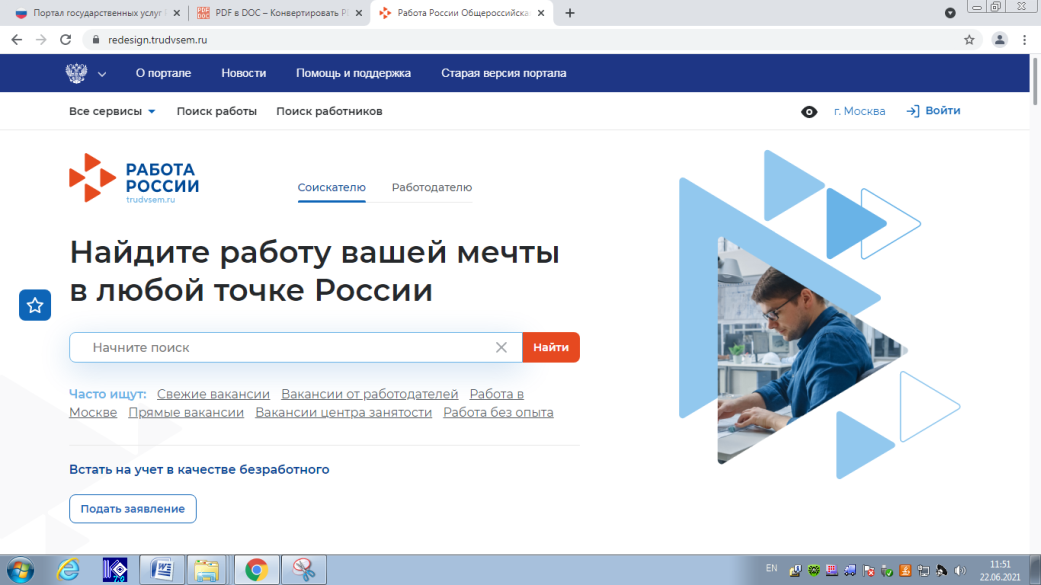 3.Нажать на баннере «Подробнее»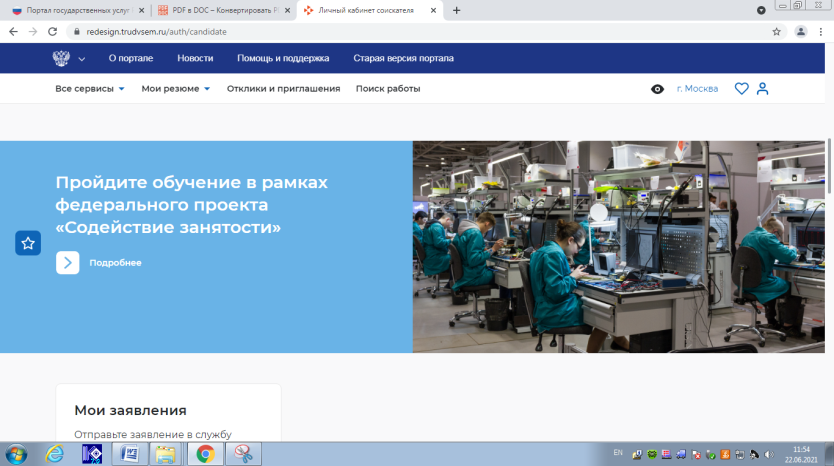 4. Нажать на баннере «Записаться на обучение»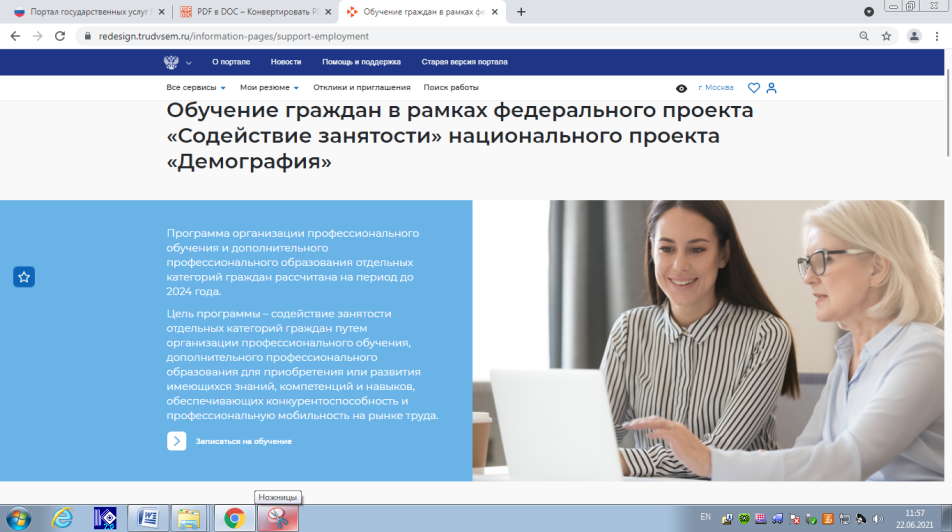 5. Выбрать категорию  и заполнить ячейки: Ростовская область, ˅ в месте дистанционного обучения (можно и не ставить ˅ - если обучение очно-заочное с применением дистанционных технологий), компетенция, место обучения, регион проживания, телефон, электронную почту. Поставить ˅  - согласие на передачу и обработку персональных данных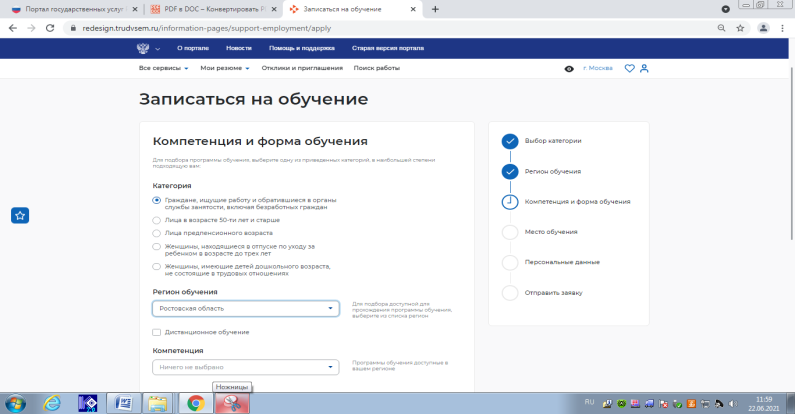 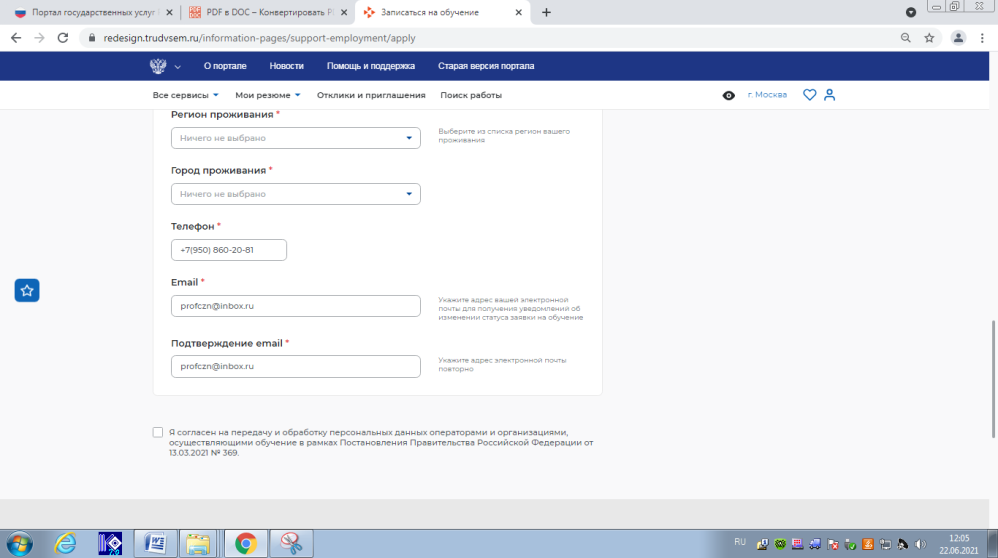 И отправить заявку! Следите за электронной почтой!Контакты: отдел профобучения и профориентации ГКУ РО «Центр занятости населения города Сальска», 86372-50623,  8950-860-20-81 Высочина Оксана Сергеевна, @czn_salsk, @o_visochina; profczn@inbox.ru1. ЗайтинапорталРаботаРаботавРоссииhttps://trudvsem.ru   https://trudvsem.ru   https://trudvsem.ru   https://trudvsem.ru   https://trudvsem.ru   https://trudvsem.ru   или